Утверждаю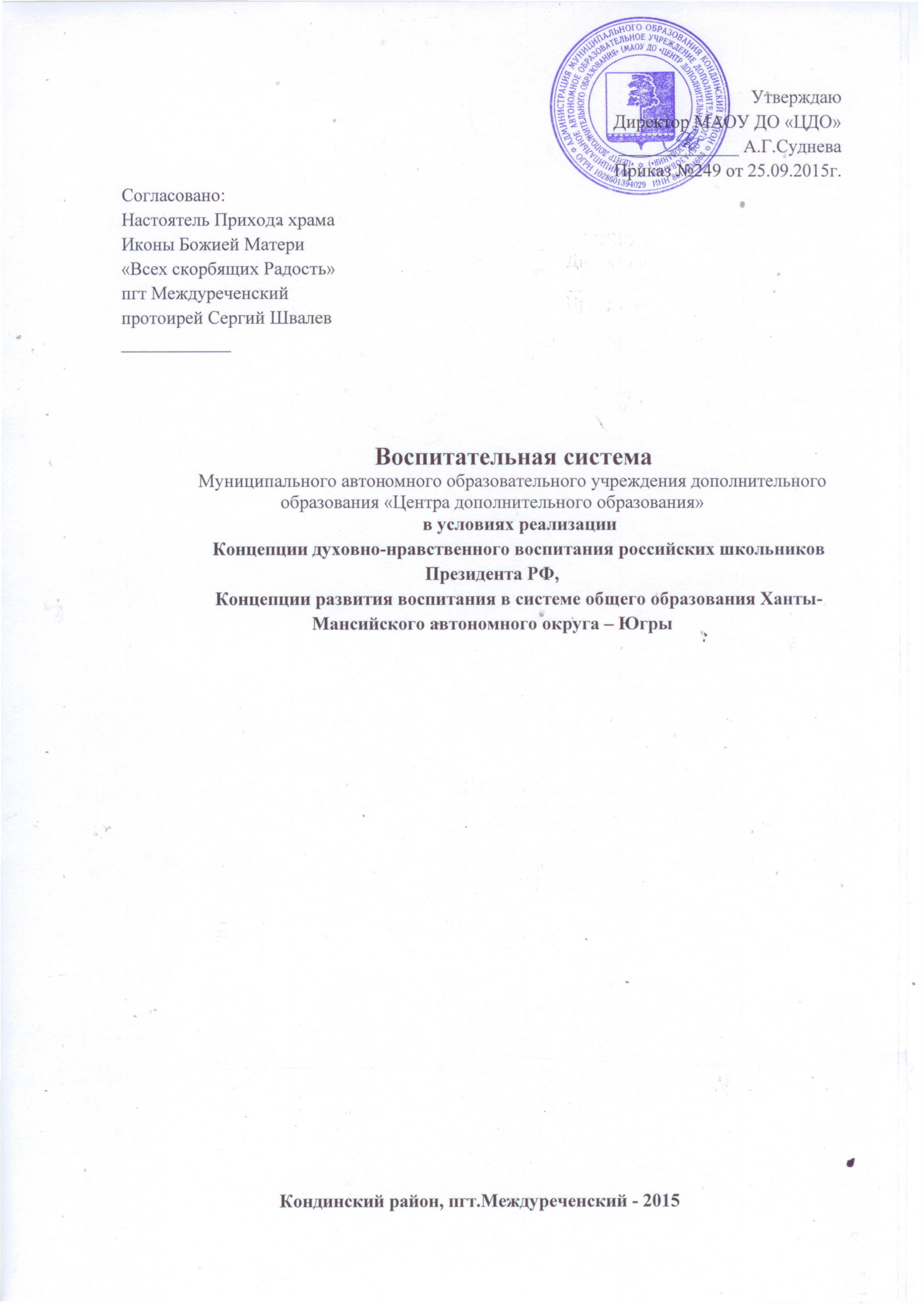 Директор МАОУ ДО «ЦДО»_____________ А.Г.СудневаПриказ №249 от 25.09.2015г.Согласовано:Настоятель Прихода храма Иконы Божией Матери«Всех скорбящих Радость» пгт Междуреченский протоирей Сергий Швалев____________Воспитательная система Муниципального автономного образовательного учреждения дополнительного образования «Центра дополнительного образования» в условиях реализации Концепции духовно-нравственного воспитания российских школьников Президента РФ,Концепции развития воспитания в системе общего образования Ханты-Мансийского автономного округа – ЮгрыКондинский район, пгт.Междуреченский - 2015Концепция воспитательной системыФункция воспитания в современное время является одной из наиболее социально значимых. Доказательства этому прозвучали на всех уровнях отечественной системы образования, в документах, отражающих современную государственную политику в области воспитания, решения социальных проблем детства, в Концепции духовно-нравственного воспитания российских школьников Президента РФ, Концепции развития воспитания в системе общего образования Ханты-Мансийского автономного округа – Югры, Концепции гражданско-патриотического воспитания граждан Ханты-Мансийского автономного округа – Югры, Программе развития воспитательной компоненты в общеобразовательных организациях, Концепции развития воспитания в системе общего образования  Ханты-Мансийского автономного округа – Югры».В обозначенной Президентом Концепции духовно-нравственного воспитания российских школьников важнейшим названо достижение Национального воспитательного идеала, высшей цели образования, а именно - воспитание граждан России - высоконравственных, творческих, компетентных, принимающих судьбу Отечества как свою личную, осознающих ответственность за настоящее и будущее своей страны, укорененных в духовных и культурных традициях российского народа. Воспитание детей и молодежи в образовательных учреждениях автономного округа согласно Концепции развития воспитания в системе общего образования Ханты-Мансийского автономного округа – Югры должно быть основано на приоритете возрождения, сохранения и неуклонного развития духовных, культурных и интернациональных традиций, а также ориентировано на формирование нравственности, гражданственности, патриотизма, социальной активности, творческих способностей, навыков здорового образа жизни молодого поколения.Изменения в российском обществе вызвали изменения и в социальном заказе общества к образовательным учреждениям. Социальный заказ общества, родителей и детей направлен на развитие духовного воспитания детей России.Последнее десятилетие педагогический коллектив центра работает в плане формирования духовно-нравственного пространства, вносит свой вклад в проблему воспитания округа – сохранение духовного и физического здоровья подрастающего поколения. В процессах, происходящих в воспитательной системе центра, развитие духовно-нравственного воспитания является приоритетным направлением.Воспитательная система центра нацелена:- на духовно-нравственное становление подростков,- их гражданское, трудовое воспитание,–на создание условий для развития интеллектуальной, эмоционально-чувственной и деятельностной сфер личности,– на становление у подростков системы ценностных ориентаций,– на подготовку их к жизненному самоопределению.Развитие воспитания в центре основывается на адаптации к современным условиям эффективных воспитательных технологий, успешно применявшихся на различных предыдущих этапах развития отечественной педагогической теории и практики. При этом необходима осмысленность, взвешенность и продуманность каждого педагогического действия, касающегося самых глубоких и тонких составляющих личности – ее духовной сферы, нравственной позиции, чувств, эмоций, мировоззренческих установок, ценностных ориентаций. Сегодня сложилась принципиально новая социокультурная  ситуация развития воспитания в связи с обострением глобальных проблем человечества, усилением межнациональной и межконфессиональной напряженности, чрезвычайно интенсивного расширения информационного пространства воспитания. Значительное повышение динамики социокультурного развития цивилизации требует от подрастающих поколений формирования принципиально нового социокультурного опыта и, соответственно, направленности личности на непрерывное развитие, самосовершенствование, на поиск духовных идеалов и эффективных способов воплощения их на практике.Гармонизация общечеловеческих и национальных ценностей, свободы и ответственности, ценностей коллектива и личности, природы и социума – основное направление прогрессивного развития воспитания.Механизмы развития воспитания в «Центре дополнительного образования» основываются на представлениях о том, что:  - воспитательный процесс является одним из основных компонентов целостного педагогического процесса в учреждении наряду с учебным процессом; - воспитание представляет собой создание условий для развития личности, двусторонний процесс взаимодействия педагога и воспитанника, направленный на духовно-нравственное становление личности, ее ценностное самоопределение, стимулирование самовоспитания;- содержание программ дополнительного образования обладает значительным воспитательным потенциалом, реализация которого зависит от специальной, продуманной организации воспитывающей среды, содержания и форм взаимодействия детей и взрослых в процессе образования;- определяющее значение в разработке современного содержания, целей, методов воспитания имеет гуманистическая идеология, обуславливающая общую направленность воспитательной деятельности на гармоничное развитие личности – достижение ею гармонии как во внутреннем духовном мире, так и с окружающим социоприродным пространством, развитие способности применить всеобщий принцип творческой деятельности в собственной сфере труда.Согласно методическим рекомендациям Цветковой И.В., доктора педагогических наук, заведующей научно-образовательным центром Государственного научно-исследовательского института семьи и воспитания, основной смысловой контекст, определяющий современный взгляд на воспитание выражается в субъект - субъектных отношениях участников воспитательного процесса, принципах сотрудничества, содружества, сотворчества детей и взрослых во имя саморазвития, созидания, поиска прогрессивных путей развития современной цивилизации.Организация мероприятий в рамках воспитательной системы центра традиционно осуществляется на основе интеграции основного и дополнительного образования детей с учетом основных концептуальных идей развития воспитания в регионе. Систематически проводятся мероприятия, способствующие расширению воспитательного «поля» школы, а также учреждений образования поселка (это д\сады, аграрный колледж), учреждений образования района, включающие личность в многогранную, интеллектуальную и психологически положительно насыщенную жизнь, где есть условия для самовыражения и самоутверждения. Развитие воспитания в центре направлено на создание единого воспитательного пространства поселка, района, рассматривается сегодня как объединение усилий учреждений дополнительного образования с общеобразовательными учреждениями, учреждениями культуры, Управлением образования, семьей и различными социальными институтами, КЦСОН «Фортуна», Кондинским лесхозом, Администрацией городского поселения, Советом ветеранов, ОВД, ГИБДД, православным приходом и т.д. в решении задач воспитания. Проводятся мероприятия с привлечением родительской общественности, взрослого населения поселка, района. Все мероприятия можно назвать профилактическими, всем миром пытаемся проводить профилактику безнравственности, жестокости, суицидального поведения, экстремизма.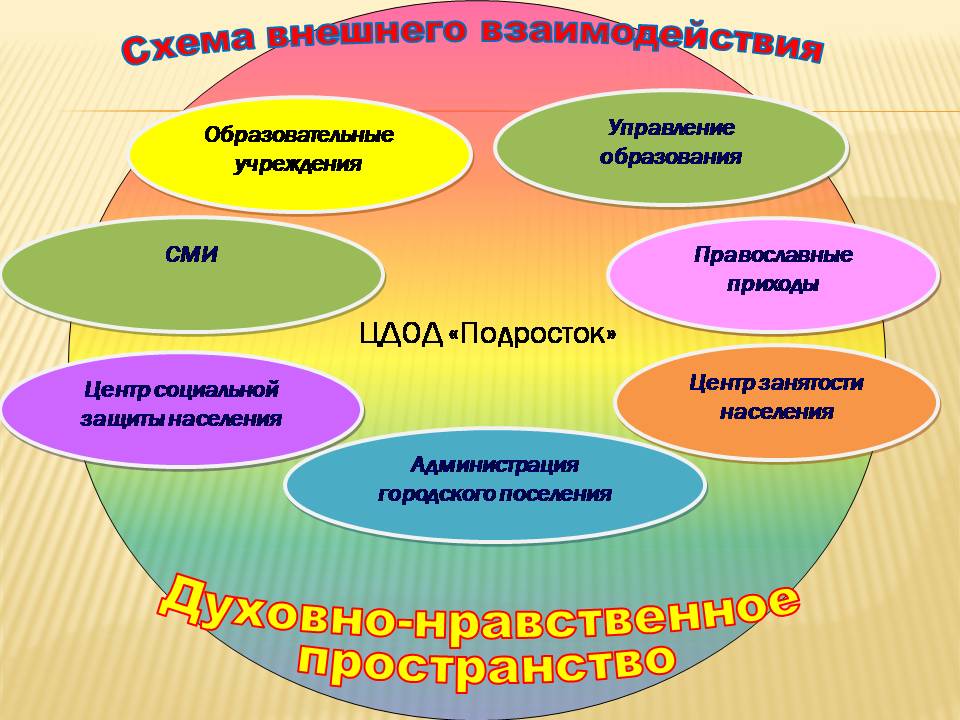 Развитие воспитания в центре должно обеспечить:- ориентацию подростков на ценности демократического общества, общечеловеческие нравственные приоритеты, гармонизацию взаимоотношений ребенка с окружающим социумом, природой, самим собой;- формирование у подростков готовности к самостоятельному выбору в пользу здорового образа жизни, образования; - самореализации в общественно и личностно значимой творческой деятельности;- формирование у подростков уважения к прошлому и настоящему своего народа, традициям и культуре, старшим поколениям;- ответственности за будущее своей страны и современной цивилизации в целом.Демократическая сущность нового воспитания заключается в предоставлении ребенку свободы выбора индивидуальной траектории развития в процессе личностно значимой деятельности, подготовке его к принятию самостоятельных решений в ситуациях нравственного выбора в пользу общечеловеческих ценностей, стимулировании его к самовоспитанию, непрерывному духовному саморазвитию. При этом предоставление свободы должно сочетаться с формированием у детей чувства ответственности за свои поступки.Отличительной чертой воспитательной системы является открытость, т.к. множество мероприятий проходит для массового зрителя разных возрастных категорий. Вместе с воспитанниками центра оказывается воспитательное воздействие на дошкольников, школьников всех возрастных категорий, учеников колледжа, население поселка, района, на социально незащищенные слои населения.Центр, являясь районной инновационной площадкой по духовно-нравственному воспитанию, реализует согласованную с настоятелем православного прихода программу по духовно-нравственному воспитанию подрастающего поколения «Мы - россияне!».Цель программы: создание целостного пространства духовно-нравственного развития личности через знакомство с основами традиционной культуры православия.Задачи: усвоение детьми в культурологическом контексте системных представлений:	- о вере в Бога,	- о религиозных организациях,	- о святости и благочестии.Ближайшие ожидаемые результаты программы:Формирование у родительского и педагогического сообщества устойчивого понимания того, что только опора на отечественные традиции и культуру сможет дать правильные ориентиры  в образовании и воспитании молодого поколения.В перспективе согласно Концепции Президента:- Создание целостного пространства духовно-нравственного развития личности,- Воспитание ответственного, инициативного и компетентного гражданина России,- Формирование системы ценностей, духовного иммунитета  подрастающего поколения,- Ведение достойной жизни, уважение к родителям, ЗАБОТА о младших и старших.Кадровое обеспечение программы: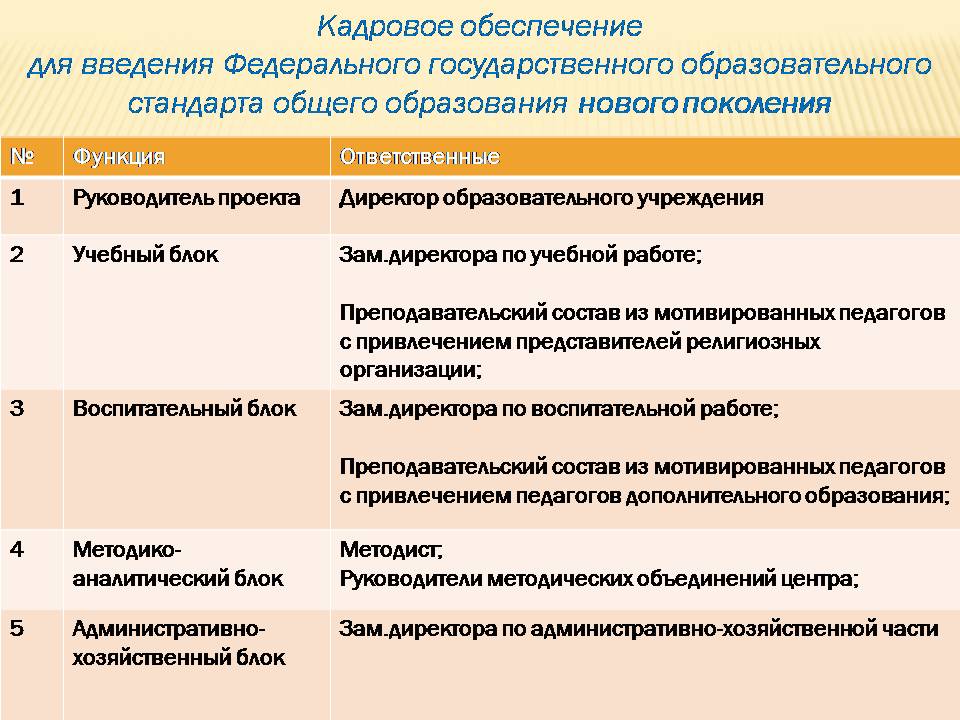 Утверждаю:Директор МАОУ ДОД ЦДОД «Подросток»_______________ А.Г.СудневаПриказ от«__»_________2015 г.Планирование мероприятий в рамках воспитательной системы «Центра дополнительного образования» на 2015 – 2016 учебный годЭлементы воспитательной системы:Духовно-нравственное, гражданско – патриотическое воспитаниеII. Научно-исследовательская, профориентационная, профилактическая работа, пропаганда здорового образа жизни«Экология и здоровье»III. Спортивно-техническое направлениеIV. Культурно - массовая деятельность«Отдых и досуг»УТВЕРЖДАЮ:Директор МАОУ ДО «Центра дополнительного образования»______________ А.Г.СудневаПриказ № ____ от _______________2015 г.№___План работы с родителями на 2015 -2016 учебный год№СодержаниеОтветственныеСроки1Интеграция воспитательных задач в содержание деятельности методических объединений и образовательных объединенийРуководители методических объединений, педагоги центраВ течение года2Участие обучающихся в паломнических поездках совместно с ПриходомГ.Ф.УлановаРуководители методических объединенийВ течение года3Организация участия в профильных конкурсах различных уровней, в т.ч.Руководители методических объединений,Н.Н.Цынглер,С.Н.Уланов,С.А.Тайлакова,Г.Ф.Уланова,Е.Ю.Первухина,Г.Н.Саенко, О.И.Киселева,А.А.Головских,С.В.Лобова,О.Н.Пищуленок,С.В.Хлебникова,Т.В.Свирина,Н.Ю.ГончароваВ течение года4- участие в региональном молодежном фестивале «Димитриевская суббота»Руководители методических объединений,Н.Н.Цынглер,С.Н.Уланов,С.А.Тайлакова,Г.Ф.Уланова,Е.Ю.Первухина,Г.Н.Саенко, О.И.Киселева,А.А.Головских,С.В.Лобова,О.Н.Пищуленок,С.В.Хлебникова,Т.В.Свирина,Н.Ю.Гончароваоктябрь-ноябрь5- участие в региональном конкурсе декоративно-прикладного творчества «Красота Божьего мира»Руководители методических объединений,Н.Н.Цынглер,С.Н.Уланов,С.А.Тайлакова,Г.Ф.Уланова,Е.Ю.Первухина,Г.Н.Саенко, О.И.Киселева,А.А.Головских,С.В.Лобова,О.Н.Пищуленок,С.В.Хлебникова,Т.В.Свирина,Н.Ю.Гончаровасентябрь-октябрь6- участие в Епархиальном фестивале - конкурсе «Рождество в Югре православной»Руководители методических объединений,Н.Н.Цынглер,С.Н.Уланов,С.А.Тайлакова,Г.Ф.Уланова,Е.Ю.Первухина,Г.Н.Саенко, О.И.Киселева,А.А.Головских,С.В.Лобова,О.Н.Пищуленок,С.В.Хлебникова,Т.В.Свирина,Н.Ю.Гончаровадекабрь-январь7- участие в фестивале – конкурсе «Виват,Россия!»Руководители методических объединений,Н.Н.Цынглер,С.Н.Уланов,С.А.Тайлакова,Г.Ф.Уланова,Е.Ю.Первухина,Г.Н.Саенко, О.И.Киселева,А.А.Головских,С.В.Лобова,О.Н.Пищуленок,С.В.Хлебникова,Т.В.Свирина,Н.Ю.Гончаровафевраль8-участие в региональном конкурсе декоративно-прикладного творчества «Пасхальная палитра»Руководители методических объединений,Н.Н.Цынглер,С.Н.Уланов,С.А.Тайлакова,Г.Ф.Уланова,Е.Ю.Первухина,Г.Н.Саенко, О.И.Киселева,А.А.Головских,С.В.Лобова,О.Н.Пищуленок,С.В.Хлебникова,Т.В.Свирина,Н.Ю.Гончароваапрель-май9-участие в региональном фестивале «Пасха красная»Руководители методических объединений,Н.Н.Цынглер,С.Н.Уланов,С.А.Тайлакова,Г.Ф.Уланова,Е.Ю.Первухина,Г.Н.Саенко, О.И.Киселева,А.А.Головских,С.В.Лобова,О.Н.Пищуленок,С.В.Хлебникова,Т.В.Свирина,Н.Ю.Гончароваапрель-май10-участие педагогов в окружном конкурсе «За нравственный подвиг учителя»Руководители методических объединений,Н.Н.Цынглер,С.Н.Уланов,С.А.Тайлакова,Г.Ф.Уланова,Е.Ю.Первухина,Г.Н.Саенко, О.И.Киселева,А.А.Головских,С.В.Лобова,О.Н.Пищуленок,С.В.Хлебникова,Т.В.Свирина,Н.Ю.Гончаровамай-июнь11Организация праздничной благотворительной концертной программы «Ангелы добра» в честь престольного праздника православного храма «Всех скорбящих радость»Режиссер, руководители МО06 ноября12Организация и проведение районной выставки-конкурса декоративно – прикладного творчества «Рождественские звёздочки», организация экскурсий по выставкеРежиссер,руководитель МО по духовно-нравственному направлению,Е.Ю.Первухинадекабрь- январь13Участие в районных славянских и рождественских педагогических чтенияхРежиссер,руководитель методического объединения по духовно-нравственному направлениюянварь15 мая14Организация праздничной благотворительной концертной программы «Рождественские звоны»Режиссер, руководители МО7 января15Участие в мероприятии «Крещенская купель»руководитель МО по духовно-нравственному направлению,Г.Ф.Уланова19 января16Тематическое мероприятие «Молодежь, будущее в ваших руках!» (в честь Дня православной молодежи)руководитель МО по духовно-нравственному направлению С.Н.Уланов15 февраля17Организация и проведение районной выставки – конкурса декоративно-прикладного искусства «Мы – славяне!», экскурсии по выставкеруководитель МО по духовно-нравственному направлению, Е.Ю.ПервухинарежиссерАпрель-май18Праздничная программа, посвященная Дню семьи (в честь Дня Святых Жен Мироносиц)режиссер, руководитель МО по духовно-нравственному направлениюАпрель-май19   Участие в цикле мероприятий в рамках Всероссийской Акции «Всем-Семья!», посвященных празднованию Дня семьи, любви и верности:Праздничная программа с приглашением представителей духовенства на базе ЦДО (08 июля);Конкурс рисунков;Акция «Ромашка»Начальник лагеря, режиссер08 июляиюль20Участие в торжествах, посвященных  Дню народного единстваРуководители МО04 ноября21Театральный фестиваль «Театр – творчество – дети»: «Сохранение культуры русского народа»С.А.ТайлаковаО.И.КиселеваА.С.Романенкорежиссермарт22Проведение отчетного концерта объединения «Гитарист»С.Н.Уланов,режиссерапрель23Гастрольная деятельность с рождественской и пасхальной концертными программами и программой, посвященной Дню Матери по общеобразовательным и культурным учреждениям района, КЦСОН «Фортуна», в Леушинскую школу для детей с ограниченными возможностямирежиссер, руководитель МО по духовно-нравственному направлениюянварьмайоктябрь-ноябрь24Участие в мероприятии, посвященном Крещению Русиначальник лагеряиюль25Цикл лекций о святых всея Руси «Святые, имена которых мы носим» для 4 классовруководитель МО по духовно-нравственному направлениюВ течение года26Проведение тематических мероприятий «День Ангела» для начального и среднего звена МСОШрежиссер,О.Н.КойгародцеваВ течение года27Проведение тематических мероприятий «Семейные ценности» для старшего звена МСОШТ.С.КарповаВ течение года28Развитие кадетского движенияПроведение Дня открытых дверей «Кадеты Конды»Руководитель МО по кадетскому движениюВ течение годаФевраль29Участие в тематических конкурсах, олимпиадах  по основам православной культурыруководитель МО по духовно-нравственному направлению, руководитель МО по кадетскому движениюВ течение года30Участие в торжествах в честь Дня Победы в ВОВруководители МОГ.Л.СуботкаГ.Л.Суботка9 мая31Участие в Дне Памяти жертв политических репрессийруководители МОГ.Л.СуботкаГ.Л.Суботка30 октября32Участие в «Вахте Памяти»руководители МОГ.Л.СуботкаГ.Л.СуботкаАпрель-май33Работа детского музея по направлению (встречи с ветеранами, тружениками тыла, воинами афганской и чеченской войн, музейные уроки, выездные экскурсии  и др.)Апрель-май34Передвижные музейные выставки – экспозиции «История района» и передвижные выставки декоративно-прикладного искусстваруководитель МО по духовно-нравственному направлению, Г.Л.СуботкаВ течение года35Цикл мероприятий, посвященный празднованию Дня гп.Междуреченский, Дня Кондинского района, Дня образования ХМАО –Югры:- обновление экспозиции детского краеведческого музея «История поселка»,- реализация блока работы «Школа-музей»,- экскурсионная деятельность музея (три сезона),- проведение и участие в тематических мероприятияхРежиссер,Г.Л.СуботкаВ течение года36Участие в соревнованиях по военно – прикладным видам спорта, в т.ч.Участие в Районных соревнованиях по стрельбеВоенно-спортивная игра «Зарница» для учащихся 8-9 классовВоенно-спортивная игра «Полигон» для учащихся 6-7 классов Участие в районных соревнованиях по армейскому рукопашному боюРуководитель МО по кадетскому движению, Н.В.ЧеркасовН.И.ПавловВ.В.ЛыткинВ течение годаянварьмартфевраль37Выставки ДПИ (передвижные и персональные выставки обучающихся и педагогов)руководитель МО по духовно-нравственному направлениюВ течение года38Участие в волонтерских акциях, посвященных Дню пожилого человекаРуководители МОсентябрь39Противодействия экстремистской деятельности:Формирование толерантности среди детей и подростков в рамках реализации воспитательной системы центра с приоритетом духовно-нравственного развитияБеседы в объединениях Центра по профилактике экстремистских проявленийПрофилактика экстремистских проявлений через пропаганду здорового образа жизни в объединениях центра и участие в массовых мероприятиях центраРайонный фестиваль национальных культур «Дружба народов»Руководитель МО по духовно-нравственному направлениюРежиссер, руководители МОВ течение годаОктябрь№СодержаниеОтветственныеСроки1Проведение конкурса «Чудесные превращения» для 2-х классов МСОШ в рамках экологического движенияРуководитель МО «Экология и здоровье»,Т.В.Свирина,А.А.Головскихсентябрь2Организация районного фестиваля информационных и социальных проектов «Семейный взгляд»М.М.КрупинаА.Г.Судневаоктябрь3Участие в цикле мероприятий в рамках правового месячника «Я и закон»:Молодежный брифинг на базе Морткинской СОШ; Районная правовая викторина среди учащихся 8-9 и 10-11 классов (заочный этап);Районный конкурс детского рисунка «Мы против терроризма и экстремизма». День правовой защиты детейРуководитель МО «Экология и здоровье»,Л.А. Казакова,Е.Ю.ПервухинаНоябрь4Творческая лаборатория «Таланты Конды»Руководитель МО «Экология и здоровье»В течение года5Районный конкурс детского рисунка «Молодежь против наркотиков»Е.Ю.Первухинамарт6Проведение научно-практической конференции «Шаг в будущее» для обучающихся центра и участие в районной конференции «Шаг в будущее»М.В.Бормотова, руководители МОмарт7Участие в Межведомственной акции «Твоя профессия – твоё будущее»Л.А. Казаковаапрель8Районный слет «Юные натуралисты» среди учащихся 6-7 классов на базе центраРуководитель МО «Экология и здоровье»май9Закрытие акции «Спасти и сохранить»:Участие в экологических десантах и Акции древонасажденийУчастие во Всероссийской Акции «Живи, лес!»Руководитель МО «Экология и здоровье»,режиссериюньмайапрель10Проведение викторин, мероприятий по противопожарной безопасностиН.И.Павлов Л.А.Левкинамай11Участие в антинаркотических акциях: «Мы выбираем будущее», «Остановись, подумай!», «Не переступи черту»Руководитель МО «Экология и здоровье»В течение года12Участие в районном конкурсе «Юный исследователь» М.В.БормотоваМ.М.Крупинамарт13Туристические слеты, походы объединений туристко – краеведческого и эколого-биологического направления, т.ч. совместно с родителямиРуководитель МО «Экология и здоровье» Н.И.ПавловН.В.ЧеркасовВ течение года14Профориентация, многопрофильные социальные практики в рамках работы образовательных объединений центраРуководители методических объединений, педагоги центраВ течение года15Цикл мероприятий по профориентации «Ярмарка профессий» для 8-х классов МСОШ с привлечением специалистов разных структур и ведомствРуководитель МО «Экология и здоровье»,Л.А. Казаковаоктябрьмартфевральноябрь16Участие в районной декаде детской безопасности в рамках деятельности лагерей с дневным пребыванием:Организация профилактических мероприятий. Приглашение в ОУ специалистов ЧП,  отдела лесничеств, ГИМСНачальники лагерейЛетний период17Пропаганда здорового образа жизни через приобщение детей к разным видам деятельности в объединениях центра, через участие в  мероприятиях центраПедагоги центраВ течение года18Профилактика детского дорожно-транспортного травматизма, в т.ч.:Деятельность районного детского автогородкаДеятельность образовательного объединения ЮИД «Перекресток»Проведение игровых и познавательных программ по профилактике дорожно-транспортных происшествий для начального звена МСОШУчастие в районном конкурсе отрядов ЮИД по профилактике детского  дорожно-транспортного травматизмаПроведение недели детской безопасностиУчастие в районном конкурсе «Безопасное колесо»Участие в Профилактических акциях «Внимание, дети»Районный конкурс «ЮИД»Проведение мероприятий по профилактике ДДТТ в лагерях с дневным пребыванием детейРуководитель МО «Отдых и досуг»Начальник лагеряВ течение года СентябрьмайВ течение годасентябрьянварьмайапрельНоябрьДекабрьЛетний период№СодержаниеОтветственныеСроки1Организация выставок спортивно- технического направленияРуководитель МО по спортивно-техническому направлению,И.С.БормотоваВ течение года2Проведение соревнований по шахматамВ.В.ЛитновскийВ течение года3Организация и проведение III заочного районного конкурса визуальных искусств «Неизвестная планета»М.М.КрупинаРуководитель МО по спортивно-техническому направлению,А.Г.Судневаноябрь4Участие в районном конкурсе «Письмо водителю», «Письмо пешеходу»Т.С.КарповаМ.М. КрупинаНоябрь5«День открытых дверей по развитию направлений системы дополнительного образования»Руководитель МО по спортивно-техническому направлениюдекабрь6Участие в районном конкурсе «Менеджер в образовании»Руководитель МО по спортивно-техническому направлению декабрь7Организация и проведение районного конкурса информационных презентаций для педагогов и обучающихся «Новые горизонты»Руководитель МО по спортивно-техническому направлению,А.Г.СудневаМарт-апрель8Участие в районных, зональных соревнованиях по авиамодельному спорту в г.Урай, г.Югорск, в т.ч. Открытое первенство Кондинского района по авиамодельному и ракетомодельному спорту на базе Морткинской СОША.А.КиселевА.А.КиселевВ течение годаОктябрь9Реклама мероприятий на доске объявлений в центре, МСОШ и т.д.Руководитель МО «Отдых и досуг»,М.М.КрупинаВ течение года№СодержаниеОтветственныеСроки1Проведение массовых мероприятий, отчетного концерта объединений центраРуководители творческих групп, режиссерВ течение года2Участие в районном конкурсе развлекательно – игровых программ «Дед Мороз 2013»Руководитель МО «Отдых и досуг»декабрь3Участие в районном конкурсе юных вокалистов «Кондинские роднички»С.Н. УлановН.Н.ЦынглерЯнварь- февраль4Участие в районном конкурсе мастеров и подмастерий ДПИ «Мастер года»Педагоги ДПИАпрель –май5Подготовка и проведение мероприятий в каникулярное времяРуководитель МО «Отдых и досуг»В течение года№СодержаниеОтветственныеСроки1Организация традиционных совместных туристических походов детей и взрослыхРуководитель МО «Экология и здоровье»,Н.И.ПавловН.В.Черкасовсентябрьмарт2Совместное участие детей и родителей в традиционной выставке – конкурсе «Чудесные превращения»Т.В. СвиринаА.А.ГоловскихСентябрь3Организация районного фестиваля информационных и социальных проектов «Семейный взгляд»А.Г.Суднева,М.М.Крупинаоктябрь4Проведение общего родительского собрания, посвященного Дню Матери, а также участие в мероприятиях, посвященных Дню МатериРежиссер, Руководители МОноябрь5Проведение мероприятий, посвященных празднованию Дня материРежиссер, руководители МОНоябрь6Совместное участие детей и родителей в праздничной благотворительной концертной программе «Ангелы добра» в честь престольного праздника православного храма «Всех скорбящих радость»Режиссер, руководители МО06 ноября7Совместное участие детей и родителей в  районной выставке-конкурсе декоративно – прикладного творчества «Рождественские звёздочки»Руководитель МО  по духовно-нравственному воспитанию, Е.Ю.Первухина,режиссердекабрь- январь8Совместное участие детей и родителей в праздничной благотворительной концертной программе «Рождественские звоны»Режиссер, руководители МО7 января9Совместное участие детей и родителей в районной выставке – конкурсе декоративно-прикладного искусства «Мы – славяне!» Руководитель МО  по духовно-нравственному воспитанию, Е.Ю.Первухина, режиссерАпрель-май10Совместное участие детей и родителей в праздничной программе, посвященной Дню семьи (в честь Дня Святых Жен  Мироносиц)Режиссер, руководители МОАпрель-май11Совместное участие детей и родителей в торжествах в честь Дня ПобедыРуководители МО,Г.Л.Суботка9 мая12Участие в мероприятиях, посвященных Дню Семьи, Любви и Верности в честь блгв. Петра и ФевроньиНачальник лагеря08 июля13Отчётные концерты творческих коллективов центра для родительской общественностиРежиссер, руководители МОАпрель14Отчетный концерт центра для родителей обучающихся, жителей гп.МеждуреченскийРежиссер, руководители МОмай15Совместное участие детей и родителей в традиционных конкурсах, мероприятиях центраРуководители МОВ течение года